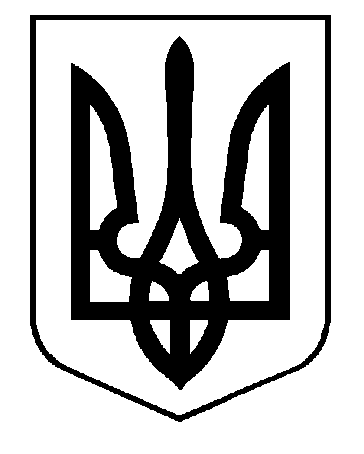 ХАРКІВСЬКА ОБЛАСНА РАДАКОМУНАЛЬНИЙ ЗАКЛАД «ХАРКІВСЬКА САНАТОРНА ШКОЛА № 9»ХАРКІВСЬКОЇ ОБЛАСНОЇ РАДИ Н А К А З01.09.2023									                        №    42                                Про організацію 2023/2024 навчального рокув санаторній школі №9На виконання законів України «Про освіту», «Про повну загальну середню освіту», наказу Міністерства освіти і науки України «Про затвердження методичних рекомендацій щодо окремих питань здобуття освіти в закладах загальної середньої освіти в умовах воєнного стану в Україні» від 15.05.2023 №563, листа Міністерства освіти і науки України «Про організацію 2023/2024 навчального року в закладах загальної середньої освіти» від 16.08.2023 №1/12186-23, Листа МОН України «Щодо організації виховного процесу в закладах освіти у 2023/2024 навчальному році» № 1/12702-23 від 24 серпня 2023 року», методичних рекомендацій для вчителів закладів загальної середньої освіти на 2023-2024 рік, рекомендацій МОН України щодо організації освітнього процесу, Закону України «Про освіту» Розділу V. Забезпечення якості освіти (ст.41-51), Наказу МОН України «Про затвердження методичних рекомендацій щодо окремих питань здобуття освіти в закладах загальної середньої освіти в умовах воєнного стану в Україні» №563 від 15.05.2023, Наказу МОН України «Про затвердження Положення про атестацію педагогічних працівників» №805 від 09.09.2022, Наказу МОН України  «Деякі питання організації дистанційного навчання» №1115 від 08.09.2020, Наказу МОН України «Про затвердження Методичних рекомендацій з питань формування внутрішньої системи забезпечення якості освіти у закладах загальної середньої освіти» №1480 від 30.11.2020 Положення про санаторну школу, затвердженого постановою Кабінету Міністрів України № 1026 від 21.11.2018 НАКАЗУЮ:Організацію освітнього процесу в санаторній школі №9 у 2023/2024 навчальному році здійснювати в дистанційній формі.Затвердити структуру навчального року відповідно до Річного навчального плану санаторної школи № 9 на 2023/2024 навчальний рік, затвердженого 31.05.2023 року.Профільне навчання в санаторній школі організовується за напрямом «Українська мова». На вивчення профільних предметів відводяться додаткові години:українська мова – в 11 класі 2 години на тиждень; у 10-х класів – 2 години на тиждень.Трудове навчання у 7-9-х класах здійснюється за програмами загальноосвітньої школи. У 1-4-х класах – за програмою «Дизайн і технології», у 5-6-х класах – за програмою «Технології».4.    Встановити п’ятиденний робочий тиждень.4.1. Встановити тривалість   уроків у  1  класі  – 35  хвилин  з обов’язковими двома  п’ятихвилинними перервами, у 2 – 4-х класах – 40 хвилин з обов’язковою рухливою перервою, у 5 – 11-х класах – 45 хвилин з обов’язковою рухливою перервою.    4.2. Встановити тривалість перерв:І, ІІІ, V – 10 хвилинІІ, ІV – 20 хвилин.        4.3. Затвердити розклад дзвоників згідно з додатком 1.5.     Закріпити за навчальними кабінетами такі  класи:української  мови та літератури – 5 клас;зарубіжної літератури та російської мови – 6 клас;образотворчого мистецтва – 9 клас;математика (І) – 11 клас;математики (ІІ) – 8 клас;історії – 10-Б клас;хімії – 10-А клас.6.    На підставі рішення медико-педагогічної комісії від 21.08.2023 (протокол № 1) «Про зарахування учнів» відкрити в 2023/2024 навчальному році  12  класів з контингентом учнів 196, відповідно по класах:7.     Відповідно до контингенту відкрити 12 виховних груп.8.      Усім вчителям :8.1. Спланувати виконання навчальних програм у 2023/2024 навчальному році, враховуючи інструктивно-методичні рекомендації Міністерства освіти і науки України щодо організації освітнього процесу в умовах воєнного стану та дистанційного навчання.8.2. Навчальні плани на І семестр погодити із заступниками директора з навчальної та навчально-методичної роботи до 05.09.2023, на ІІ семестр – до 10.01.2024.9.   Усім вихователям і класним керівникам плани виховної роботи з учнями погодити із заступником директора з виховної роботи до 05.09.2023, на ІІ семестр – до 10.01.2024. 10. На Чепелюк Г.І., Куліш І.О., заступників директора, покласти персональну відповідальність за організацію освітнього процесу вчителями, своєчасність і правильність внесення записів до класних журналів, за якісну підготовку вчителів до уроку, за дотримання виконавської дисципліни вчителями.11. Семенець А.П., заступнику з виховної роботи:11.1. Організувати щоденний облік відпрацювання вихователями робочого часу за графіком та дотримання ними виконавської дисципліни. 11.2. Здійснювати контроль за якісною підготовкою і проведенням тематичних виховних заходів, класних учнівських та батьківських зборів, за своєчасним проведенням роз’яснювальної та профілактичної роботи зі здобувачами освіти щодо безпеки життєдіяльності в умовах воєнного стану.12. Планове лікування і проведення оздоровчих заходів, проведення санітарно-просвітницької роботи з учнями та батьками здійснювати відповідно до плану роботи санаторної школи № 9 на 2023/2024 навчальний рік за розділом «Охорона життя та здоров’я учнів».Відповідальність за їх проведення покласти на Полухіну І.І., 	заступника з лікувально-оздоровчої роботи.13. З метою розвитку здібностей, пізнавальної активності учнів, поглиблення їх знань, формування практичних умінь та навичок організувати роботу естетичних гуртків:  хореографічного – Чернова Ю.Г. ,     «Мистецтво нашого народу» – Долженко І.В.14.	З метою розвитку читацьких інтересів учнів, забезпечення їх художньою літературою та підручниками Чернопиській Аллі Миколаївні:14.1. Забезпечити виконання затвердженого плану роботи шкільної бібліотеки.14.2. Своєчасно складати замовлення і подавати їх на придбання 	підручників і художньої літератури.14.3. Складати відповідні звіти.15.	Для упорядкування роботи колективу школи покласти відповідальність за:- складання розкладу уроків у 1 – 11-х класах на Куліш Ірину Олександівну, заступника директора з навчально-методичної роботи та на Чепелюк Галину Іванівну, заступника директора з навчальної роботи;- складання табелю відпрацьованого робочого часу вчителями – на Чепелюк Галину Іванівну, заступника директора з навчальної роботи;- складання графіків роботи вихователів, бібліотекаря, керівників естетичних гуртків, складання табелю відпрацювання робочого часу вихователів - на Семенець Антоніну Петрівну, заступника директора з виховної роботи;- складання графіків роботи медичного персоналу, табелю відпрацювання робочого часу медпрацівниками - на Полухіну Ірину Іванівну, заступника директора з лікувально-оздоровчої роботи;- складання графіків роботи працівників молодшого обслуговуючого персоналу,  табелю відпрацювання робочого часу - на Сопу Ірину Миколаївну, заступника директора з адміністративно-господарської роботи.Заступникам директора взяти під особистий контроль відпрацювання робочого часу за графіком підлеглими працівниками.16.	Контроль за виконанням п.п.9, 11, 13, 14 даного наказу покласти на Семенець А.П., п.п.  10, 12, 15 залишаю за собою.Директор		                                                    Світлана РОТАЧЗ наказом від 01.09.2023 №  ознайомлені: __________ Чепелюк Г.І.,  _________ Семенець А.П. __________ Куліш І.О.,  __________ Полухіна  І.І, __________ Сопа І.М. __________ Чернописька А.М.Додаток 1до наказу від 01.09.2023 №                                                                                                                                                                                                                                              ЗАТВЕРДЖУЮ  									             Директор санаторної школи______________ С.О.РотачРОЗКЛАД ДЗВІНКІВна 2023/2024 навчальний рікКомунального закладу «Харківська санаторна школа №9» Харківської обласної радиКласКількість учнівХлопціДівчата115872853318126419109517116623131072110118191279148610-А145910-Б127511164121-й дзвінок9.00І урок2-й дзвінок9.45І урок3-й дзвінок 9.55ІІ урок4-й дзвінок  10.40ІІ урок5-й дзвінок     11.00ІІІ урок6-й  дзвінок 11.45ІІІ урок7-й дзвінок 11.55ІV урок8-й дзвінок   12.40ІV урок9-й дзвінок   13.00V урок10-й дзвінок   13.45V урок11-й дзвінок   13.55VІ урок12-й дзвінок14.40VІ урок